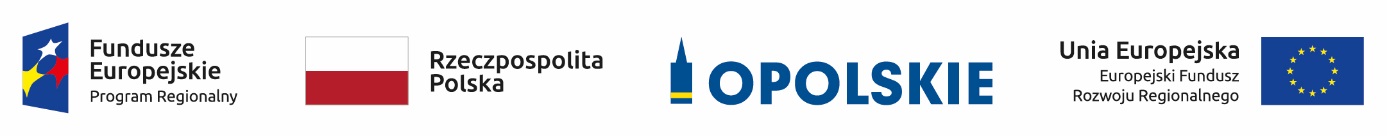 Lista projektów przekazanych do rozstrzygnięcia konkursu w ramach działania 
5.2 Poprawa gospodarowania odpadami komunalnymi w ramach RPO WO 2014-2020Źródło: opracowanie własne na podstawie danych z Systemu SYZYF RPO WO 2014-2020.Lp.Nr wnioskuTytuł projektuNazwa wnioskodawcy1RPOP.05.02.00-16-0001/18Rozbudowa i modernizacja punktu selektywnej zbiórki odpadów komunalnych w KorfantowieGmina Korfantów2RPOP.05.02.00-16-0002/18Budowa punktu selektywnej zbiórki odpadów komunalnych w gminie TurawaGmina Turawa3RPOP.05.02.00-16-0003/18Rozbudowa i modernizacja punktu selektywnej zbiórki odpadów komunalnych w Lewinie BrzeskimGMINA LEWIN BRZESKI4RPOP.05.02.00-16-0004/18Budowa punktu selektywnej zbiórki odpadów komunalnych w DobrodzieniuGmina Dobrodzień5RPOP.05.02.00-16-0006/18Budowa punktu selektywnego zbierania odpadów komunalnych w MurowieGmina Murów6RPOP.05.02.00-16-0007/18Rozbudowa i modernizacja punktu selektywnej zbiórki odpadów komunalnych w GogolinieGogolińskie Usługi Komunalne Sp. z o. o.7RPOP.05.02.00-16-0008/18Rozbudowa i modernizacja punktu selektywnej zbiórki odpadów komunalnych w  PrószkowieGmina Prószków8RPOP.05.02.00-16-0009/18Budowa punktu selektywnej zbiórki odpadów komunalnych w Boguszycach w gminie PrószkówGmina Prószków9RPOP.05.02.00-16-0010/18Zwiększenie zasięgu systemu segregacji odpadów w gminie PrószkówGmina Prószków10RPOP.05.02.00-16-0012/18Budowa Punktu Selektywnej Zbiórki Odpadów Komunalnych w miejscowości Wysoka.Gmina Branice